 แบบฟอร์มการตรวจและแก้ไขบทความตามข้อเสนอแนะของผู้ทรงคุณวุฒิ (Peer Review)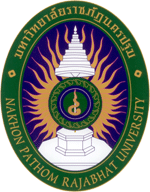  การประชุมวิชาการระดับชาติ  ครั้งที่ 15 มหาวิทยาลัยราชภัฏนครปฐม	“วิจัยและพัฒนา บนฐานเศรษฐกิจ BCG สู่การพัฒนาประเทศอย่างยั่งยืน” วันที่ 13 – 14 กรกฎาคม 2566  รหัสบทความ :												ชื่อบทความ : 												 ชื่อผู้ส่งบทความ :											คำชี้แจ้ง 1. ให้ระบุรายละเอียดการปรับแก้ไขบทความลงในตาราง2. ผู้เขียนจะต้องตรวจสอบการเขียนบทความและศึกษาข้อมูลตามคำแนะนำในการเตรียมบทความตามแบบฟอร์มการจัดทำบทความ (Template) ที่กำหนดไว้เท่านั้นลำดับข้อเสนอแนะและคำแนะนำจากผู้ทรงคุณวุฒิ(ท่านที่ 1)หน้าที่ บทความ(เดิม)การปรับแก้ไขหน้าที่แก้ไขบทความ(ใหม่)ลำดับข้อเสนอแนะและคำแนะนำจากผู้ทรงคุณวุฒิ(ท่านที่ 2)หน้าที่ บทความ(เดิม)การปรับแก้ไขหน้าที่แก้ไขบทความ(ใหม่)ลำดับข้อเสนอแนะและคำแนะนำจากผู้ทรงคุณวุฒิ(ท่านที่ 3)หน้าที่ บทความ(เดิม)การปรับแก้ไขหน้าที่แก้ไขบทความ(ใหม่)